<Commission>{JURI}Kumitat għall-Affarijiet Legali</Commission><RefProc>2018/0189</RefProc><RefTypeProc>(COD)</RefTypeProc><Date>{08/01/2019}8.1.2019</Date><TypeAM>EMENDI</TypeAM><RangeAM>19 - 48</RangeAM><TitreType>Abbozz ta' rapport</TitreType><Rapporteur>Virginie Rozière</Rapporteur><DocRefPE>(PE631.792v01-00)</DocRefPE><Titre>Azzjoni tal-Unjoni wara l-adeżjoni tagħha mal-Att ta' Ġinevra tal-Ftehim ta' Lisbona dwar id-Denominazzjonijiet ta' Oriġini u l-Indikazzjonijiet Ġeografiċi</Titre><DocAmend>Proposta għal regolament</DocAmend><DocRef>(COM(2018)0365 – C8-0383/2018 – 2018/0189(COD))</DocRef>AM_Com_LegReport<RepeatBlock-Amend><Amend>Emenda		<NumAm>19</NumAm><RepeatBlock-By><Members>Jiří Maštálka, Kostas Chrysogonos</Members></RepeatBlock-By><DocAmend>Proposta għal regolament</DocAmend><Article>Premessa 1a (ġdida)</Article>Or. <Original>{EN}en</Original></Amend><Amend>Emenda		<NumAm>20</NumAm><RepeatBlock-By><Members>Daniel Buda</Members></RepeatBlock-By><DocAmend>Proposta għal regolament</DocAmend><Article>Premessa 2</Article>Or. <Original>{RO}ro</Original></Amend><Amend>Emenda		<NumAm>21</NumAm><RepeatBlock-By><Members>Angel Dzhambazki</Members></RepeatBlock-By><DocAmend>Proposta għal regolament</DocAmend><Article>Premessa 4</Article>Or. <Original>{EN}en</Original></Amend><Amend>Emenda		<NumAm>22</NumAm><RepeatBlock-By><Members>Ana Miranda</Members></RepeatBlock-By><DocAmend>Proposta għal regolament</DocAmend><Article>Premessa 4</Article>Or. <Original>{EN}en</Original></Amend><Amend>Emenda		<NumAm>23</NumAm><RepeatBlock-By><Members>Daniel Buda</Members></RepeatBlock-By><DocAmend>Proposta għal regolament</DocAmend><Article>Premessa 4</Article>Or. <Original>{RO}ro</Original></Amend><Amend>Emenda		<NumAm>24</NumAm><RepeatBlock-By><Members>Daniel Buda</Members></RepeatBlock-By><DocAmend>Proposta għal regolament</DocAmend><Article>Premessa 5</Article>Or. <Original>{RO}ro</Original></Amend><Amend>Emenda		<NumAm>25</NumAm><RepeatBlock-By><Members>Ana Miranda</Members></RepeatBlock-By><DocAmend>Proposta għal regolament</DocAmend><Article>Premessa 5</Article>Or. <Original>{EN}en</Original></Amend><Amend>Emenda		<NumAm>26</NumAm><RepeatBlock-By><Members>Jiří Maštálka, Kostas Chrysogonos</Members></RepeatBlock-By><DocAmend>Proposta għal regolament</DocAmend><Article>Premessa 5</Article>Or. <Original>{EN}en</Original></Amend><Amend>Emenda		<NumAm>27</NumAm><RepeatBlock-By><Members>Ana Miranda</Members></RepeatBlock-By><DocAmend>Proposta għal regolament</DocAmend><Article>Premessa 5a (ġdida)</Article>Or. <Original>{EN}en</Original></Amend><Amend>Emenda		<NumAm>28</NumAm><RepeatBlock-By><Members>Ana Miranda</Members></RepeatBlock-By><DocAmend>Proposta għal regolament</DocAmend><Article>Premessa 10</Article>Or. <Original>{EN}en</Original></Amend><Amend>Emenda		<NumAm>29</NumAm><RepeatBlock-By><Members>Jiří Maštálka, Kostas Chrysogonos</Members></RepeatBlock-By><DocAmend>Proposta għal regolament</DocAmend><Article>Premessa 11a (ġdida)</Article>Or. <Original>{EN}en</Original></Amend><Amend>Emenda		<NumAm>30</NumAm><RepeatBlock-By><Members>Daniel Buda</Members></RepeatBlock-By><DocAmend>Proposta għal regolament</DocAmend><Article>Artikolu 1 – paragrafu 1</Article>Or. <Original>{RO}ro</Original></Amend><Amend>Emenda		<NumAm>31</NumAm><RepeatBlock-By><Members>Axel Voss</Members></RepeatBlock-By><DocAmend>Proposta għal regolament</DocAmend><Article>Artikolu 2</Article>Or. <Original>{EN}en</Original><TitreJust>Ġustifikazzjoni</TitreJust>Għandu jkun f'idejn l-Istati Membri li jiddeċiedu jekk l-IĠ tagħhom ikunux jeħtieġu protezzjoni internazzjonali u - jekk ikunu jaħsbu li iva - ikollhom id-dritt li jitolbu r-reġistrazzjoni tagħhom.</Amend><Amend>Emenda		<NumAm>32</NumAm><RepeatBlock-By><Members>Ana Miranda</Members></RepeatBlock-By><DocAmend>Proposta għal regolament</DocAmend><Article>Artikolu 2 – paragrafu 1</Article>Or. <Original>{EN}en</Original></Amend><Amend>Emenda		<NumAm>33</NumAm><RepeatBlock-By><Members>Angel Dzhambazki</Members></RepeatBlock-By><DocAmend>Proposta għal regolament</DocAmend><Article>Artikolu 2 – paragrafu 2</Article>Or. <Original>{EN}en</Original></Amend><Amend>Emenda		<NumAm>34</NumAm><RepeatBlock-By><Members>Angel Dzhambazki</Members></RepeatBlock-By><DocAmend>Proposta għal regolament</DocAmend><Article>Artikolu 2 – paragrafu 3</Article>Or. <Original>{EN}en</Original></Amend><Amend>Emenda		<NumAm>35</NumAm><RepeatBlock-By><Members>Ana Miranda</Members></RepeatBlock-By><DocAmend>Proposta għal regolament</DocAmend><Article>Artikolu 2 – paragrafu 3 – parti introduttorja</Article>Or. <Original>{EN}en</Original></Amend><Amend>Emenda		<NumAm>36</NumAm><RepeatBlock-By><Members>Kostas Chrysogonos, Jiří Maštálka, Stelios Kouloglou</Members></RepeatBlock-By><DocAmend>Proposta għal regolament</DocAmend><Article>Artikolu 2 – paragrafu 3 – punt b</Article>Or. <Original>{EN}en</Original></Amend><Amend>Emenda		<NumAm>37</NumAm><RepeatBlock-By><Members>Kostas Chrysogonos, Jiří Maštálka, Stelios Kouloglou</Members></RepeatBlock-By><DocAmend>Proposta għal regolament</DocAmend><Article>Artikolu 2 – paragrafu 3 – punt ba (ġdid)</Article>Or. <Original>{EN}en</Original></Amend><Amend>Emenda		<NumAm>38</NumAm><RepeatBlock-By><Members>Kostas Chrysogonos, Jiří Maštálka, Stelios Kouloglou</Members></RepeatBlock-By><DocAmend>Proposta għal regolament</DocAmend><Article>Artikolu 2 – paragrafu 3 – punt e</Article>Or. <Original>{EN}en</Original></Amend><Amend>Emenda		<NumAm>39</NumAm><RepeatBlock-By><Members>Kostas Chrysogonos, Stelios Kouloglou, Jiří Maštálka</Members></RepeatBlock-By><DocAmend>Proposta għal regolament</DocAmend><Article>Artikolu 2 – paragrafu 3 – punt ea (ġdid)</Article>Or. <Original>{EN}en</Original></Amend><Amend>Emenda		<NumAm>40</NumAm><RepeatBlock-By><Members>Ana Miranda</Members></RepeatBlock-By><DocAmend>Proposta għal regolament</DocAmend><Article>Artikolu 3 – paragrafu 1</Article>Or. <Original>{EN}en</Original></Amend><Amend>Emenda		<NumAm>41</NumAm><RepeatBlock-By><Members>Angel Dzhambazki</Members></RepeatBlock-By><DocAmend>Proposta għal regolament</DocAmend><Article>Artikolu 3 – paragrafu 2</Article>Or. <Original>{EN}en</Original></Amend><Amend>Emenda		<NumAm>42</NumAm><RepeatBlock-By><Members>Ana Miranda</Members></RepeatBlock-By><DocAmend>Proposta għal regolament</DocAmend><Article>Artikolu 4 – paragrafu 3 – subparagrafu 1</Article>Or. <Original>{EN}en</Original></Amend><Amend>Emenda		<NumAm>43</NumAm><RepeatBlock-By><Members>Kostas Chrysogonos, Jiří Maštálka, Stelios Kouloglou</Members></RepeatBlock-By><DocAmend>Proposta għal regolament</DocAmend><Article>Artikolu 4 – paragrafu 3 – subparagrafu 1</Article>Or. <Original>{EN}en</Original></Amend><Amend>Emenda		<NumAm>44</NumAm><RepeatBlock-By><Members>Ana Miranda</Members></RepeatBlock-By><DocAmend>Proposta għal regolament</DocAmend><Article>Artikolu 4 – paragrafu 3 – subparagrafu 2</Article>Or. <Original>{EN}en</Original></Amend><Amend>Emenda		<NumAm>45</NumAm><RepeatBlock-By><Members>Kostas Chrysogonos, Jiří Maštálka, Stelios Kouloglou</Members></RepeatBlock-By><DocAmend>Proposta għal regolament</DocAmend><Article>Artikolu 5 – paragrafu 1</Article>Or. <Original>{EN}en</Original></Amend><Amend>Emenda		<NumAm>46</NumAm><RepeatBlock-By><Members>Kostas Chrysogonos, Jiří Maštálka, Stelios Kouloglou</Members></RepeatBlock-By><DocAmend>Proposta għal regolament</DocAmend><Article>Artikolu 5 – paragrafu 2 – punt d</Article>Or. <Original>{EN}en</Original></Amend><Amend>Emenda		<NumAm>47</NumAm><RepeatBlock-By><Members>Daniel Buda</Members></RepeatBlock-By><DocAmend>Proposta għal regolament</DocAmend><Article>Artikolu 5 – paragrafu 2 – punt e</Article>Or. <Original>{RO}ro</Original></Amend><Amend>Emenda		<NumAm>48</NumAm><RepeatBlock-By><Members>Kostas Chrysogonos, Jiří Maštálka, Stelios Kouloglou</Members></RepeatBlock-By><DocAmend>Proposta għal regolament</DocAmend><Article>Artikolu 9 – paragrafu 3</Article>Or. <Original>{EN}en</Original></Amend></RepeatBlock-Amend>Parlament Ewropew2014-2019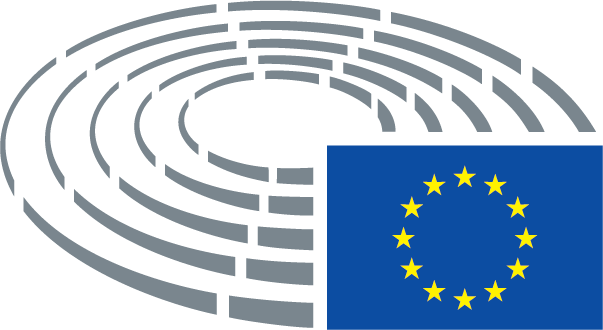 Test propost mill-KummissjoniEmenda(1a)	F'dan il-kuntest, fis-6 ta' Ottubru 2015, il-Parlament Ewropew adotta riżoluzzjoni1a dwar l-estensjoni possibbli tal-protezzjoni ta' indikazzjoni ġeografika tal-UE għall-prodotti mhux agrikoli_________________1a P8_TA (2015)0331Test propost mill-KummissjoniEmenda(2)	Huwa xieraq li jiġu stabbiliti regoli li jippermettu lill-Unjoni teżerċita bis-sħiħ id-drittijiet u l-obbligi kollha tagħha wara l-adeżjoni tagħha fl-Att ta’ Ġinevra.(2)	Huwa xieraq kif ukoll meħtieġ li jiġi stabbilit qafas legali armonizzat li jkun fih regoli ċari u xierqa li jippermettu lill-Unjoni teżerċita bis-sħiħ id-drittijiet u l-obbligi kollha tagħha wara l-adeżjoni tagħha fl-Att ta' Ġinevra, bil-ħsieb ta' partiċipazzjoni effettiva fl-Unjoni Speċjali.Test propost mill-KummissjoniEmenda(4)	Wara l-adeżjoni tal-Unjoni mal-Att ta’ Ġinevra, jenħtieġ li bħala l-ewwel pass, il-Kummissjoni tippreżenta applikazzjoni mal-Bureau Internazzjonali tal-Organizzazzjoni Dinjija tal-Proprjetà Intellettwali (“il-Bureau Internazzjonali”) għar-reġistrazzjoni fir-reġistru tagħhom ta’ lista ta’ indikazzjonijiet ġeografiċi li joriġinaw u huma protetti fit-territorju tal-Unjoni (“ir-Reġistru Internazzjonali”). Kif inhu l-każ għal xi ftehimiet bilaterali u reġjonali tal-Unjoni dwar il-protezzjoni tal-indikazzjonijiet ġeografiċi, jenħtieġ li l-kriterji għall-istabbiliment ta’ lista bħal din iqisu b’mod partikolari l-valur tal-produzzjoni u l-valur tal-esportazzjoni, il-protezzjoni skont ftehimiet oħra kif ukoll l-użu ħażin attwali jew potenzjali fil-pajjiżi terzi kkonċernati.imħassarTest propost mill-KummissjoniEmenda(4)	Wara l-adeżjoni tal-Unjoni mal-Att ta’ Ġinevra, jenħtieġ li bħala l-ewwel pass, il-Kummissjoni tippreżenta applikazzjoni mal-Bureau Internazzjonali tal-Organizzazzjoni Dinjija tal-Proprjetà Intellettwali (“il-Bureau Internazzjonali”) għar-reġistrazzjoni fir-reġistru tagħhom ta’ lista ta’ indikazzjonijiet ġeografiċi li joriġinaw u huma protetti fit-territorju tal-Unjoni (“ir-Reġistru Internazzjonali”). Kif inhu l-każ għal xi ftehimiet bilaterali u reġjonali tal-Unjoni dwar il-protezzjoni tal-indikazzjonijiet ġeografiċi, jenħtieġ li l-kriterji għall-istabbiliment ta’ lista bħal din iqisu b’mod partikolari l-valur tal-produzzjoni u l-valur tal-esportazzjoni, il-protezzjoni skont ftehimiet oħra kif ukoll l-użu ħażin attwali jew potenzjali fil-pajjiżi terzi kkonċernati.(4)	Wara l-adeżjoni tal-Unjoni mal-Att ta' Ġinevra, jenħtieġ li bħala l-ewwel pass, il-Kummissjoni tippreżenta applikazzjoni mal-Bureau Internazzjonali tal-Organizzazzjoni Dinjija tal-Proprjetà Intellettwali ("il-Bureau Internazzjonali") għar-reġistrazzjoni fir-reġistru tagħhom ta' lista ta' indikazzjonijiet ġeografiċi li joriġinaw u huma protetti fit-territorju tal-Unjoni ("ir-Reġistru Internazzjonali"). Kif inhu l-każ għal xi ftehimiet bilaterali u reġjonali tal-Unjoni dwar il-protezzjoni tal-indikazzjonijiet ġeografiċi, jenħtieġ li l-kriterji għall-istabbiliment ta' lista bħal din iqisu b'mod partikolari l-valur tal-produzzjoni u l-valur tal-esportazzjoni, il-protezzjoni skont ftehimiet oħra kif ukoll l-użu ħażin attwali jew potenzjali fil-pajjiżi terzi kkonċernati. Jenħtieġ li l-Kummissjoni tkun tista' toġġezzjona għaż-żieda ta' indikazzjoni ġeografika fir-Reġistru Internazzjonali u jenħtieġ li tiġġustifika d-deċiżjoni tagħha.Test propost mill-KummissjoniEmenda(4)	Wara l-adeżjoni tal-Unjoni mal-Att ta’ Ġinevra, jenħtieġ li bħala l-ewwel pass, il-Kummissjoni tippreżenta applikazzjoni mal-Bureau Internazzjonali tal-Organizzazzjoni Dinjija tal-Proprjetà Intellettwali (“il-Bureau Internazzjonali”) għar-reġistrazzjoni fir-reġistru tagħhom ta’ lista ta’ indikazzjonijiet ġeografiċi li joriġinaw u huma protetti fit-territorju tal-Unjoni (“ir-Reġistru Internazzjonali”). Kif inhu l-każ għal xi ftehimiet bilaterali u reġjonali tal-Unjoni dwar il-protezzjoni tal-indikazzjonijiet ġeografiċi, jenħtieġ li l-kriterji għall-istabbiliment ta’ lista bħal din iqisu b’mod partikolari l-valur tal-produzzjoni u l-valur tal-esportazzjoni, il-protezzjoni skont ftehimiet oħra kif ukoll l-użu ħażin attwali jew potenzjali fil-pajjiżi terzi kkonċernati.(4)	Wara l-adeżjoni tal-Unjoni mal-Att ta' Ġinevra, jenħtieġ li bħala l-ewwel pass, il-Kummissjoni tippreżenta applikazzjoni mal-Bureau Internazzjonali tal-Organizzazzjoni Dinjija tal-Proprjetà Intellettwali ("il-Bureau Internazzjonali") għar-reġistrazzjoni fir-reġistru tagħhom ta' lista ta' indikazzjonijiet ġeografiċi li joriġinaw u huma protetti fit-territorju tal-Unjoni ("ir-Reġistru Internazzjonali"), f'kooperazzjoni mill-qrib mal-Istati Membri, l-assoċjazzjonijiet tal-kummerċ u l-produtturi kkonċernati. Kif inhu l-każ għal xi ftehimiet bilaterali u reġjonali tal-Unjoni dwar il-protezzjoni tal-indikazzjonijiet ġeografiċi, jenħtieġ li l-kriterji għall-istabbiliment ta' lista bħal din iqisu b'mod partikolari l-valur tal-produzzjoni u l-valur tal-esportazzjoni, il-protezzjoni skont ftehimiet oħra, il-bilanċ bejn l-Istati Membri u l-użu ħażin attwali jew potenzjali fil-pajjiżi terzi kkonċernati.Test propost mill-KummissjoniEmenda(5)	Sabiex jiġi żgurat li indikazzjonijiet ġeografiċi addizzjonali protetti u reġistrati fl-Unjoni jkunu reġistrati fir-Reġistru Internazzjonali, huwa xieraq li fi stadju aktar tard, il-Kummissjoni tkun awtorizzata tippreżenta applikazzjonijiet għar-reġistrazzjoni internazzjonali ta’ indikazzjonijiet ġeografiċi addizzjonali bħal dawn, fuq l-inizjattiva tagħha jew fuq talba ta’ Stat Membru jew ta’ grupp ta’ produtturi interessati jew, f’każijiet eċċezzjonali, wara talba ta’ produttur wieħed.(5)	Sabiex jiġi żgurat li indikazzjonijiet ġeografiċi addizzjonali protetti u reġistrati fl-Unjoni jkunu reġistrati fir-Reġistru Internazzjonali, huwa xieraq li fi stadju aktar tard, il-Kummissjoni tkun awtorizzata tippreżenta applikazzjonijiet għar-reġistrazzjoni internazzjonali ta' indikazzjonijiet ġeografiċi addizzjonali bħal dawn, fuq l-inizjattiva tagħha jew fuq talba ta' Stat Membru jew ta' grupp ta' produtturi interessati jew, f'każijiet eċċezzjonali, wara talba ta' produttur wieħed. L-adeżjoni tal-Unjoni mal-Att ta' Ġinevra ma tippreġudikax il-protezzjoni attwali u futura tal-indikazzjonijiet ġeografiċi fi ftehimiet bilaterali ta' kummerċ ħieles.Test propost mill-KummissjoniEmenda(5)	Sabiex jiġi żgurat li indikazzjonijiet ġeografiċi addizzjonali protetti u reġistrati fl-Unjoni jkunu reġistrati fir-Reġistru Internazzjonali, huwa xieraq li fi stadju aktar tard, il-Kummissjoni tkun awtorizzata tippreżenta applikazzjonijiet għar-reġistrazzjoni internazzjonali ta’ indikazzjonijiet ġeografiċi addizzjonali bħal dawn, fuq l-inizjattiva tagħha jew fuq talba ta’ Stat Membru jew ta’ grupp ta’ produtturi interessati jew, f’każijiet eċċezzjonali, wara talba ta’ produttur wieħed.(5)	Sabiex jiġi żgurat li indikazzjonijiet ġeografiċi addizzjonali protetti u reġistrati fl-Unjoni jkunu reġistrati fir-Reġistru Internazzjonali, huwa xieraq li fi stadju aktar tard, il-Kummissjoni tkun awtorizzata tippreżenta applikazzjonijiet għar-reġistrazzjoni internazzjonali ta' indikazzjonijiet ġeografiċi addizzjonali bħal dawn, fuq l-inizjattiva tagħha jew fuq talba ta' Stat Membru, tal-assoċjazzjonijiet kummerċjali rilevanti jew ta' grupp ta' produtturi interessati jew, f'każijiet eċċezzjonali, wara talba ta' produttur wieħed. Tali konsultazzjoni tal-partijiet ikkonċernati rilevanti jenħtieġ li titmexxa mill-Kummissjoni fuq bażi regolari.Test propost mill-KummissjoniEmenda(5)	Sabiex jiġi żgurat li indikazzjonijiet ġeografiċi addizzjonali protetti u reġistrati fl-Unjoni jkunu reġistrati fir-Reġistru Internazzjonali, huwa xieraq li fi stadju aktar tard, il-Kummissjoni tkun awtorizzata tippreżenta applikazzjonijiet għar-reġistrazzjoni internazzjonali ta’ indikazzjonijiet ġeografiċi addizzjonali bħal dawn, fuq l-inizjattiva tagħha jew fuq talba ta’ Stat Membru jew ta’ grupp ta’ produtturi interessati jew, f’każijiet eċċezzjonali, wara talba ta’ produttur wieħed.(5)	Sabiex jiġi żgurat li indikazzjonijiet ġeografiċi addizzjonali protetti u reġistrati fl-Unjoni jkunu reġistrati fir-Reġistru Internazzjonali, kif ukoll li tiġi inkluża l-estensjoni tal-protezzjoni għal indikazzjonijiet ġeografiċi għal prodotti mhux agrikoli, huwa xieraq li fi stadju aktar tard, il-Kummissjoni tkun awtorizzata tippreżenta applikazzjonijiet għar-reġistrazzjoni internazzjonali ta' indikazzjonijiet ġeografiċi addizzjonali bħal dawn, fuq l-inizjattiva tagħha jew inkella fuq talba ta' Stat Membru jew ta' grupp ta' produtturi interessati jew, f'każijiet eċċezzjonali, fuq talba ta' produttur wieħed.Test propost mill-KummissjoniEmenda(5a)	Iż-żieda ta' indikazzjonijiet ġeografiċi fir-Reġistru Internazzjonali jenħtieġ li sservi l-fini ta' prodotti ta' kwalità, kompetizzjoni ġusta u l-protezzjoni tal-konsumaturi. Filwaqt li għandha valur kulturali u ekonomiku sinifikanti, iż-żieda ta' indikazzjonijiet ġeografiċi jenħtieġ li tiġi valutata b'rispett lejn il-valur maħluq għall-komunitajiet lokali, bil-ħsieb li jiġi appoġġat l-iżvilupp rurali u li jiġu promossi opprtunitajiet ta' impjieg ġodda fil-produzzjoni, l-ipproċessar u servizzi relatati oħra.Test propost mill-KummissjoniEmenda(10)	Sabiex jiġi kopert kwalunkwe nuqqas fir-rigward tal-baġit operattiv tal-Unjoni Speċjali, jenħtieġ li l-Unjoni tkun tista’ tipprovdi kontribuzzjoni speċjali fi ħdan il-mezzi disponibbli għal dan il-għan fil-baġit annwali tal-Unjoni.(10)	Sabiex jiġi kopert kwalunkwe nuqqas fir-rigward tal-baġit operattiv tal-Unjoni Speċjali, jenħtieġ li l-Unjoni tkun tista' tipprovdi kontribuzzjoni speċjali fi ħdan il-mezzi disponibbli għal dan il-għan fil-baġit annwali tal-Unjoni minħabba l-valur ekonomiku u kulturali tal-protezzjoni ta' indikazzjonijiet ġeografiċi.Test propost mill-KummissjoniEmenda(11a)	Jenħtieġ li l-Kummissjoni tressaq proposta leġiżlattiva biex testendi l-protezzjoni mogħtija lill-indikazzjonijiet ġeografiċi skont id-dritt tal-Unjoni għal prodotti mhux agrikoli mill-aktar fis possibbli.Test propost mill-KummissjoniEmendaDan ir-Regolament jistabbilixxi regoli dwar l-implimentazzjoni tad-drittijiet u l-obbligi tal-Unjoni wara l-adeżjoni tagħha mal-Att ta’ Ġinevra tal-Ftehim ta’ Lisbona dwar id-Denominazzjonijiet ta’ Oriġini u Indikazzjonijiet Ġeografiċi (“l-Att ta’ Ġinevra”).Dan ir-Regolament jistabbilixxi regoli dwar l-implimentazzjoni tad-drittijiet u l-obbligi tal-Unjoni wara l-adeżjoni tagħha mal-Att ta' Ġinevra tal-Ftehim ta' Lisbona dwar id-Denominazzjonijiet ta' Oriġini u Indikazzjonijiet Ġeografiċi ("l-Att ta' Ġinevra"), bil-ħsieb tal-parteċipazzjoni effettiva tal-Unjoni Speċjali.Test propost mill-KummissjoniEmendaArtikolu 2imħassarReġistrazzjoni internazzjonali tal-indikazzjonijiet ġeografiċi mal-adeżjoniMal-adeżjoni tal-Unjoni fl-Att ta’ Ġinevra, il-Kummissjoni għandha tippreżenta lill-Bureau Internazzjonali tal-Organizzazzjoni Dinjija tal-Proprjetà Intellettwali (“il-Bureau Internazzjonali”) applikazzjonijiet għar-reġistrazzjoni internazzjonali ta’ indikazzjonijiet ġeografiċi protetti u reġistrati skont id-dritt tal-Unjoni u li jirrelataw ma’ prodotti li joriġinaw fl-Unjoni skont l-Artikolu 5(1) u (2) tal-Att ta’ Ġinevra.Il-Kummissjoni għandha tadotta att ta’ implimentazzjoni li jistabbilixxi l-lista tal-indikazzjonijiet ġeografiċi msemmija fl-ewwel paragrafu, skont il-proċedura ta’ eżami msemmija fl-Artikolu 13(2).Sabiex tiġi stabbilita l-lista msemmija fit-tieni paragrafu, il-Kummissjoni għandha tqis, b’mod partikolari, dan li ġej:(a) il-valur tal-produzzjoni tal-indikazzjoni ġeografika;(b) il-valur tal-esportazzjoni tal-indikazzjoni ġeografika;(c) il-protezzjoni tal-indikazzjoni ġeografika skont ftehimiet internazzjonali oħra;(d) l-użu ħażin attwali jew potenzjali tal-indikazzjoni ġeografika f’membri oħra tal-Unjoni Speċjali;(e) l-għadd totali ta’ indikazzjonijiet ġeografiċi li joriġinaw mit-territorji tal-membri l-oħra tal-Unjoni Speċjali u reġistrati fir-reġistru tal-Bureau Internazzjonali (“ir-Reġistru Internazzjonali”).Test propost mill-KummissjoniEmendaMal-adeżjoni tal-Unjoni fl-Att ta’ Ġinevra, il-Kummissjoni għandha tippreżenta lill-Bureau Internazzjonali tal-Organizzazzjoni Dinjija tal-Proprjetà Intellettwali (“il-Bureau Internazzjonali”) applikazzjonijiet għar-reġistrazzjoni internazzjonali ta’ indikazzjonijiet ġeografiċi protetti u reġistrati skont id-dritt tal-Unjoni u li jirrelataw ma’ prodotti li joriġinaw fl-Unjoni skont l-Artikolu 5(1) u (2) tal-Att ta’ Ġinevra.Mal-adeżjoni tal-Unjoni fl-Att ta' Ġinevra, il-Kummissjoni għandha tippreżenta lill-Bureau Internazzjonali tal-Organizzazzjoni Dinjija tal-Proprjetà Intellettwali ("il-Bureau Internazzjonali") applikazzjonijiet għar-reġistrazzjoni internazzjonali ta' indikazzjonijiet ġeografiċi protetti u reġistrati skont id-dritt tal-Unjoni u li jirrelataw ma' prodotti li joriġinaw fl-Unjoni skont l-Artikolu 5(1) u (2) tal-Att ta' Ġinevra. L-indikazzjonijiet ġeografiċi kollha protetti u reġistrati skont id-dritt ta' Stat Membru għandhom jiġu reġistrati.Test propost mill-KummissjoniEmendaIl-Kummissjoni għandha tadotta att ta’ implimentazzjoni li jistabbilixxi l-lista tal-indikazzjonijiet ġeografiċi msemmija fl-ewwel paragrafu, skont il-proċedura ta’ eżami msemmija fl-Artikolu 13(2).imħassarTest propost mill-KummissjoniEmendaSabiex tiġi stabbilita l-lista msemmija fit-tieni paragrafu, il-Kummissjoni għandha tqis, b’mod partikolari, dan li ġej:imħassar(a) il-valur tal-produzzjoni tal-indikazzjoni ġeografika;(b) il-valur tal-esportazzjoni tal-indikazzjoni ġeografika;(c) il-protezzjoni tal-indikazzjoni ġeografika skont ftehimiet internazzjonali oħra;(d) l-użu ħażin attwali jew potenzjali tal-indikazzjoni ġeografika f’membri oħra tal-Unjoni Speċjali;(e) l-għadd totali ta’ indikazzjonijiet ġeografiċi li joriġinaw mit-territorji tal-membri l-oħra tal-Unjoni Speċjali u reġistrati fir-reġistru tal-Bureau Internazzjonali (“ir-Reġistru Internazzjonali”).Test propost mill-KummissjoniEmendaSabiex tiġi stabbilita l-lista msemmija fit-tieni paragrafu, il-Kummissjoni għandha tqis, b’mod partikolari, dan li ġej:Sabiex tiġi stabbilita l-lista msemmija fit-tieni paragrafu, il-Kummissjoni għandha tinkludi l-indikazzjonijiet ġeoġrafiċi notifikati kollha riċevuti skont il-paragrafu 3.
Madankollu, il-Kummissjoni tista' tirrifjuta li tinkludi indikazzjoni ġeografika speċifika fil-lista u għandha tiġġustifika d-deċiżjoni tagħha, filwaqt li tqis, b'mod partikolari, dan li ġej:Test propost mill-KummissjoniEmenda(b)	il-valur tal-esportazzjoni tal-indikazzjoni ġeografika;(b)	il-valur tal-esportazzjoni tal-indikazzjoni ġeografika u/jew il-potenzjal tagħhom ta' esportazzjoni;Test propost mill-KummissjoniEmenda(ba)	l-importanza ekonomika u reġjonali speċjali tal-indikazzjoni ġeografika;Test propost mill-KummissjoniEmenda(e)	l-għadd totali ta’ indikazzjonijiet ġeografiċi li joriġinaw mit-territorji tal-membri l-oħra tal-Unjoni Speċjali u reġistrati fir-reġistru tal-Bureau Internazzjonali (“ir-Reġistru Internazzjonali”).(e)	l-użu ħażin attwali jew potenzjali ta' indikazzjonijiet ġeografiċi fil-pajjiżi terzi kkonċernati;Test propost mill-KummissjoniEmenda(ea)	il-protezzjoni ta' indikazzjonijiet ġeografiċi skont ftehimiet oħra;Test propost mill-KummissjoniEmendaWara l-adeżjoni tal-Unjoni fl-Att ta’ Ġinevra, il-Kummissjoni fuq inizjattiva tagħha stess jew wara talba ta’ Stat Membru jew ta’ grupp ta’ produtturi interessati jew ta’ produttur uniku li jużaw indikazzjoni ġeografika protetta u reġistrata fl-Unjoni, tista’ tadotta atti ta’ implimentazzjoni sabiex tippreżenta applikazzjoni għar-reġistrazzjoni internazzjonali ta’ indikazzjoni ġeografika protetta u reġistrata skont id-dritt tal-Unjoni u li tirrelata ma’ prodott li joriġina fl-Unjoni mal-Bureau Internazzjonali.Wara l-adeżjoni tal-Unjoni fl-Att ta' Ġinevra, il-Kummissjoni fuq inizjattiva tagħha stess jew wara talba ta' Stat Membru jew ta' grupp ta' produtturi interessati jew ta' produttur uniku li jużaw indikazzjoni ġeografika protetta u reġistrata fl-Unjoni, tista' tadotta atti ta' implimentazzjoni sabiex tippreżenta applikazzjoni għar-reġistrazzjoni internazzjonali ta' indikazzjoni ġeografika protetta u reġistrata skont id-dritt tal-Unjoni u li tirrelata ma' prodott li joriġina fl-Unjoni mal-Bureau Internazzjonali. Għal dak il-fini, il-Kummissjoni għandha tikkonsulta lill-Istati Membri, lill-assoċjazzjonijiet kummerċjali u lill-produtturi tal-Unjoni fuq bażi regolari.Test propost mill-KummissjoniEmendaSabiex tivvaluta jekk tippreżentax jew le applikazzjoni għar-reġistrazzjoni internazzjonali, il-Kummissjoni għandha tqis il-kriterji stabbiliti fit-tielet paragrafu tal-Artikolu 2. Dawk l-atti ta’ implimentazzjoni għandhom jiġu adottati skont il-proċedura ta’ eżami msemmija fl-Artikolu 13(2).imħassarTest propost mill-KummissjoniEmendaFejn, fuq il-bażi tal-valutazzjoni mwettqa skont il-paragrafu 1, il-Kummissjoni tikkunsidra li l-kundizzjonijiet stipulati f’dak il-paragrafu mhumiex issodisfati, għandha tieħu deċiżjoni li tirrifjuta l-protezzjoni tal-indikazzjoni ġeografika permezz ta’ att ta’ implimentazzjoni adottat skont il-proċedura ta’ eżami msemmija fl-Artikolu 13 (2). Fir-rigward ta’ indikazzjonijiet ġeografiċi li jkopru prodotti li ma jaqgħux fil-kompetenza tal-Kumitati maħsuba fl-Artikolu 13(1), id-deċiżjoni għandha tiġi adottata mill-Kummissjoni mingħajr l-applikazzjoni tal-proċedura ta’ eżami msemmija fl-Artikolu 13(2).Meta, fuq il-bażi tal-valutazzjoni mwettqa skont il-paragrafu 1, il-Kummissjoni tikkunsidra li l-kundizzjonijiet stipulati f'dak il-paragrafu mhumiex issodisfati, għandha tieħu deċiżjoni li tirrifjuta l-protezzjoni tal-indikazzjoni ġeografika permezz ta' att ta' implimentazzjoni adottat f'konformità mal-proċedura ta' eżami msemmija fl-Artikolu 13(2).Test propost mill-KummissjoniEmendaFejn, fuq il-bażi tal-valutazzjoni mwettqa skont il-paragrafu 1, il-Kummissjoni tikkunsidra li l-kundizzjonijiet stipulati f’dak il-paragrafu mhumiex issodisfati, għandha tieħu deċiżjoni li tirrifjuta l-protezzjoni tal-indikazzjoni ġeografika permezz ta’ att ta’ implimentazzjoni adottat skont il-proċedura ta’ eżami msemmija fl-Artikolu 13 (2). Fir-rigward ta’ indikazzjonijiet ġeografiċi li jkopru prodotti li ma jaqgħux fil-kompetenza tal-Kumitati maħsuba fl-Artikolu 13(1), id-deċiżjoni għandha tiġi adottata mill-Kummissjoni mingħajr l-applikazzjoni tal-proċedura ta’ eżami msemmija fl-Artikolu 13(2).Meta, fuq il-bażi tal-valutazzjoni mwettqa skont il-paragrafu 1, il-Kummissjoni tikkunsidra li l-kundizzjonijiet stipulati f'dak il-paragrafu mhumiex issodisfati, għandha tieħu deċiżjoni motivata b'mod suffiċjenti li tirrifjuta l-protezzjoni tal-indikazzjoni ġeografika permezz ta' att ta' implimentazzjoni adottat skont il-proċedura ta' eżami msemmija fl-Artikolu 13(2). Fir-rigward ta' indikazzjonijiet ġeografiċi li jkopru prodotti li ma jaqgħux fil-kompetenza tal-Kumitati maħsuba fl-Artikolu 13(1) id-deċiżjoni tiġi adottata mill-Kummissjoni mingħajr l-applikazzjoni tal-proċedura ta' eżami msemmija fl-Artikolu 13(2).Test propost mill-KummissjoniEmendaSkont l-Artikolu 15(1) tal-Att ta’ Ġinevra, il-Kummissjoni għandha tinnotifika lill-Bureau Internazzjonali bir-rifjut tal-effetti tar-reġistrazzjoni internazzjonali kkonċernata fit-territorju tal-Unjoni, fi żmien sena minn meta tirċievi n-notifika ta’ reġistrazzjoni internazzjonali skont l-Artikolu 6(4) tal-Att ta’ Ġinevra.Skont l-Artikolu 15(1) tal-Att ta' Ġinevra, il-Kummissjoni għandha tinnotifika lill-Bureau Internazzjonali bl-irtirar jew bir-rifjut tal-effetti tar-reġistrazzjoni internazzjonali kkonċernata fit-territorju tal-Unjoni.Test propost mill-KummissjoniEmenda(1)	Skont l-Artikolu 4(2), fi żmien xahrejn mid-data tal-pubblikazzjoni tal-isem tal-indikazzjoni ġeografika f’Il-Ġurnal Uffiċjali tal-Unjoni Ewropea , l-awtoritajiet ta’ Stat Membru jew ta’ pajjiż terz minbarra l-Parti Kontraenti ta’ Oriġini, jew persuna fiżika jew ġuridika li għandha interess leġittimu u stabbilita fl-Unjoni jew f’pajjiż terz minbarra l-Parti Kontraenti ta’ Oriġini, tista’ tagħmel oppożizzjoni mal-Kummissjoni, f’waħda mil-lingwi uffiċjali tal-Unjoni.(1)	Skont l-Artikolu 4(2), fi żmien sitt xhur mid-data tal-pubblikazzjoni tal-isem tal-indikazzjoni ġeografika f'Il-Ġurnal Uffiċjali tal-Unjoni Ewropea, l-awtoritajiet ta' Stat Membru jew ta' pajjiż terz minbarra l-Parti Kontraenti ta' Oriġini, jew persuna fiżika jew ġuridika li għandha interess leġittimu u stabbilita fl-Unjoni jew f'pajjiż terz minbarra l-Parti Kontraenti ta' Oriġini, tista' tagħmel oppożizzjoni mal-Kummissjoni, f'waħda mil-lingwi uffiċjali tal-Unjoni.Test propost mill-KummissjoniEmenda(d)	li l-protezzjoni fl-Unjoni tal-indikazzjoni ġeografika proposta tipperikola l-użu ta’ isem identiku għalkollox jew parzjalment jew in-natura esklussiva ta’ trademark jew il-valur ekonomiku ta’ prodotti li tqiegħdu legalment fis-suq għal mill-inqas ħames snin qabel id-data tal-pubblikazzjoni tal-isem tal-indikazzjoni ġeografika f’Il-Ġurnal Uffiċjali tal-Unjoni Ewropea skont l-Artikolu 4(2);(d)	li l-protezzjoni fl-Unjoni tal-indikazzjoni ġeografika proposta tipperikola l-użu ta' isem identiku għalkollox jew parzjalment jew in-natura esklużiva ta' trademark jew il-valur ekonomiku ta' prodotti li tqiegħdu legalment fis-suq qabel id-data tal-pubblikazzjoni tal-isem tal-indikazzjoni ġeografika f'Il-Ġurnal Uffiċjali tal-Unjoni Ewropea skont l-Artikolu 4(2);Test propost mill-KummissjoniEmenda(e)	li l-indikazzjoni ġeografika reġistrata fir-Reġistru Internazzjonali għandha x’taqsam ma’ prodott li fir-rigward tiegħu l-protezzjoni fl-UE ta’ indikazzjonijiet ġeografiċi attwalment mhix ipprovduta;(e)	li l-indikazzjoni ġeografika reġistrata fir-Reġistru Internazzjonali għandha x'taqsam ma' prodott li fir-rigward tiegħu l-protezzjoni fl-UE ta' indikazzjonijiet ġeografiċi mhix ipprovduta fil-ħin tal-oppożizzjoni;Test propost mill-KummissjoniEmenda(3)	Mingħajr preġudizzju għall-paragrafu 2, trademark preċedenti applikata jew reġistrata bil-bona fide fit-territorju tal-Unjoni, jew akkwistata permezz ta’ użu bil-bona fide li l-użu tagħha jikser il-protezzjoni ta’ indikazzjoni ġeografika, tista’ tibqa’ tintuża u tiġġedded għall-prodott ikkonċernat minkejja l-protezzjoni ta’ indikazzjoni ġeografika sakemm ma teżisti l-ebda raġuni għall-invalidità jew għar-revoka skont ir-Regolament (UE) 2017/1001 tal-Parlament Ewropew u tal-Kunsill9. F’każijiet bħal dawn l-użu tal-indikazzjoni ġeografika għandu jkun permess kif ukoll l-użu tat-trademark ikkonċernata.imħassar_________________9 Ir-Regolament (UE) 2017/1001 tal-Parlament Ewropew u tal-Kunsill tal-14 ta’ Ġunju 2017 dwar it-trademark tal-Unjoni Ewropea (ĠU L 154 16.07.2017, p. 1).